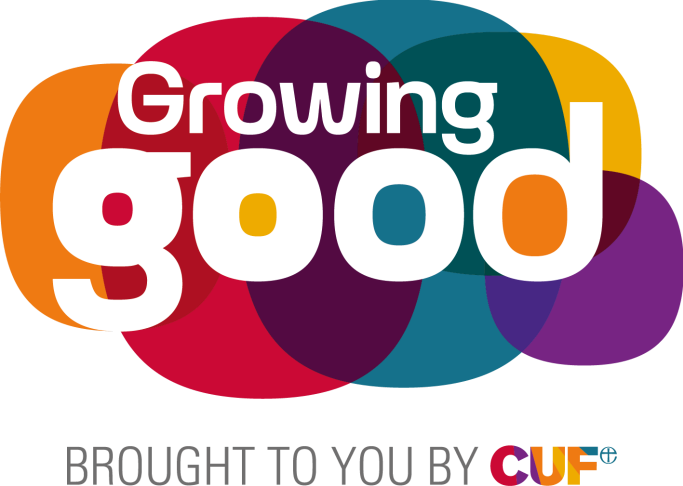 This Lent, join us in Growing Good Use this space to add the details of your course: Dates; Times; Venue; Who to contact etc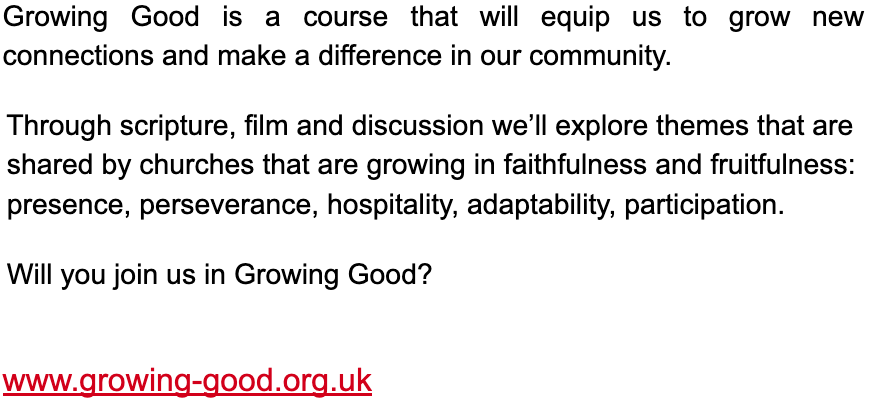 